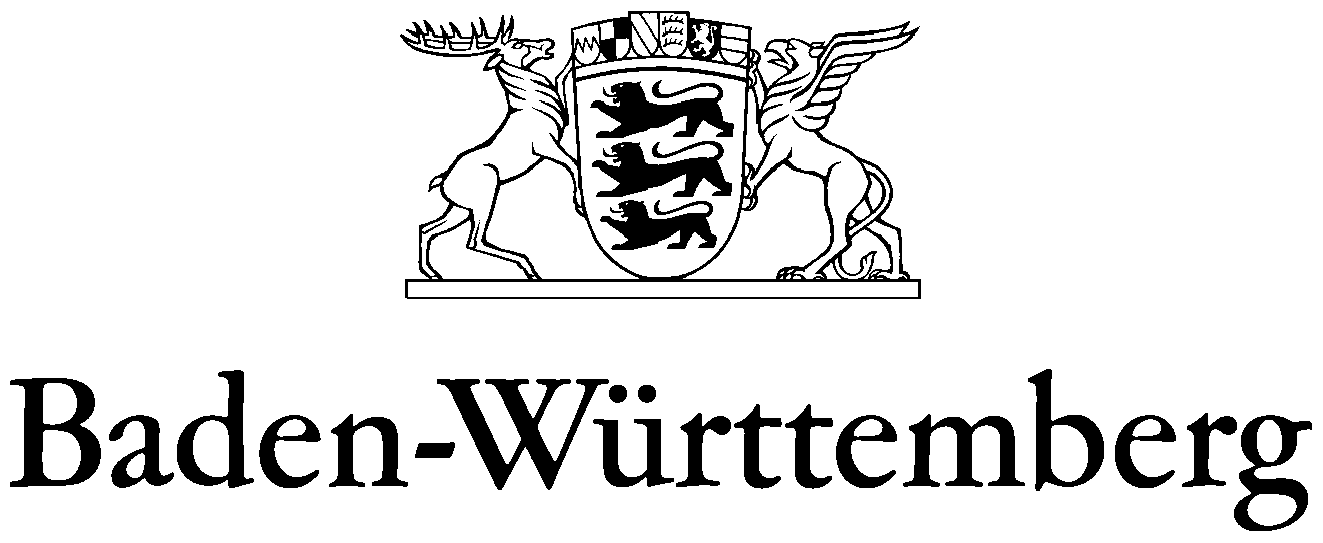 Amtsgericht Spaichingen Hinweise für Besucher des Amtsgerichts Spaichingen – Corona-Pandemie Stand: 19.05.2021Sehr geehrte Damen und Herren!Sie wurden zu einem Gerichtstermin geladen oder beabsichtigen aus sonstigen Gründen, das Amtsgericht Spaichingen aufzusuchen. Die Justiz in Baden-Württemberg hat als Reaktion auf die Corona-Pandemie Maßnahmen ergriffen, um ihre Beschäftigten und die Besucher vor einer Ansteckung zu schützen, die wir fortlaufend aktualisieren. Bitte beachten Sie dazu folgende Hinweise: Melden Sie sich bitte an der Pforte des Amtsgerichts, wenn Sie einen Termin haben.Halten Sie in den Gebäuden mindestens 1,50 m Abstand zu anderen Personen. Beachten Sie die allgemeinen Hygieneregeln. Im öffentlichen Bereichen finden Sie einen Desinfektionsmittelspender, benutzen Sie diesen bitte. Bringen Sie eine Mund-Nase-Bedeckung mit (OP-Maske oder FFP2-Maske). Das Tragen einer solchen ist im Gerichtsgebäude Pflicht. Eine Maskenpflicht besteht derzeit auch im Sitzungssaal während der Sitzung. Personen, die Krankheitszeichen aufweisen (Fieber, Schnupfen, Husten, Halsschmerzen, Geschmacksverlust) oder innerhalb der jeweils letzten 14 Tage persönlich Kontakt mit einer nachweislich Corona-infizierten Person hatten und dabei als „enge Kontaktperson“ nach den Kriterien des Robert-Koch-Instituts gelten oder die sonst nach der Corona-Verordnung Absonderung des Landes Baden-Württemberg oder nach der Coronavirus-Einreiseverordnung des Bundes zur Absonderung verpflichtet sind, dürfen das Gerichtsgebäude nicht betreten. Sollten Sie einen verpflichtenden Termin wahrzunehmen haben, setzen Sie sich bitte telefonisch mit uns in Verbindung. Unberührt bleibt die Pflicht, dem Gericht jede Verhinderung im Falle einer Ladung rechtzeitig anzuzeigen und die Gründe ggfs. durch ein ärztliches Attest nachzuweisen.  Es finden Einlasskontrollen statt.Bitte halten Sie sich vor oder nach Ihrem Termin so kurz wie möglich im Gerichtsgebäude auf. Rechtsanwältinnen und Rechtsanwälte und ihre Mandanten werden gebeten: Vereinbaren Sie Treffpunkte im Freien. Wenn Sie sich vor oder nach einem Termin besprechen wollen, bitten wir ebenfalls, dies außerhalb des Gebäudes zu tun.  Sie wollen jemanden zu ihrem Gerichtstermin als „moralische Unterstützung“ mitbringen? Wir regen an, dass Ihre Begleitung außerhalb des Gebäudes auf Sie wartet. In den Sitzungssälen haben die Plätze der Verfahrensbeteiligten in der Regel ausreichenden Abstand. „Spuckschutz“-Einrichtungen (Plexiglasscheiben) sind ebenfalls vorhanden. Das Gericht kann für die Verhandlung zusätzliche sitzungspolizeiliche Anordnung treffen. Zu öffentlichen Gerichtsverhandlungen sind Zuhörer weiter zugelassen. Für diese gilt auch im Sitzungssaal eine Maskenpflicht (OP-Maske oder FFP2-Maske). Die Anzahl der zugelassenen Besucher ist aufgrund des einzuhaltenden Mindestabstands beschränkt. Bei sonstigen Terminen: Prüfen Sie, ob Sie Ihr Anliegen auch schriftlich oder telefonisch erledigen können. Beachten Sie die Anordnungen vor Ort.  Vielen Dank für Ihr Verständnis!